Тестовая работа в формате ОГЭ (ботаника)Растения отдела голосеменных не имеют1) шишек	2) плодов	3) семян	4) листьевКакую роль играет камбий?1) способствует росту стебля в длину	2) придаёт стеблю прочность и упругость	3) защищает стебель от повреждений4) обеспечивает рост стебля в толщинуПо каким признакам моховидных отличают от других растений1) имеют листья, стебель и ризоиды 	2) способны к фотосинтезу	3) размножаются спорами	4) в процессе их развития происходит чередование поколенийЦветок имеется у 1) папоротниковидных	2) голосеменных	3) плауновидных	4) покрытосеменныхНаиболее простое строение среди высших растений имеют мхи, так как у них1) узкие листья	2) образуется мало спор	3) есть воздухоносные клетки	4) отсутствуют корниИз спор зелёного мха кукушкина льна развивается(-ются)1) заросток в виде зелёной пластины	2) предросток в виде зелёных нитей	3) растения с листьями	4) семена будущего растенияГлавный признак, по которому покрытосеменные растения объединяют в семейства, — особенности строения1) листьев	2) семени	3) цветка	4) корнейРазделение тела на корневую и побеговую системы характерно для1) слоевищных мхов		2) нитчатых зелёных водорослей	3) листостебельных мхов	4) папоротникообразныхФотосинтез у одноклеточной зелёной водоросли хламидомонады протекает в1) ядре	2) хроматофоре	3) светочувствительном глазке	4) пульсирующей вакуоли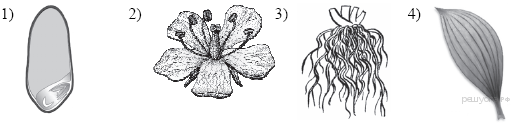 Вставочный рост характерен для семейства 1) Розоцветные	2) Лилейные	3) Злаковые	4) СложноцветныеНа каком рисунке изображён признак, характерный для класса Двудольные растения?На каком рисунке изображён признак, характерный для класса Однодольные растения?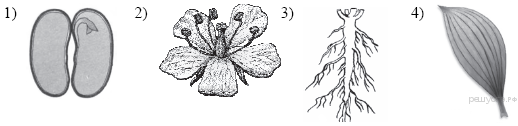 К какому из перечисленных семейств относится значительная часть овощных растений?1) Розоцветные	2) Сложноцветные	3) Паслёновые	4) ЗлакиУ представителей семейства Сложноцветные, например у подсолнечника, тип плода —1) коробочка	2) стручок	3) зерновка	4) семянкаСтебель-соломина характерен для представителей семейства1) Злаковые	2) Розоцветные	3) Лилейные	4) КрестоцветныеПлод арахиса, гороха, сои, фасоли, давший название всему семейству, —1) орех	2) семянка	3) боб	4) стручокУ представителей семейства Злаковые плод называют 1) зерновка	2) семянка	3) ягода	4) орех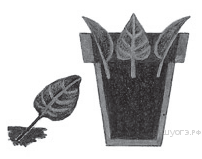 .Как называется способ размножения комнатных растений, представленный на рисунке?1) размножение делением куста	2) размножение стеблевым черенком	3) размножение корневищем	4)размножение листовым черенкомКакое растение размножается с помощью луковицы?1) тюльпан	2) картофель	3) морковь	4) земляникаВерны ли следующие суждения о процессах жизнедеятельности растений?А. По сосудам растений передвигаются органические вещества.Б. По ситовидным трубкам передвигаются минеральные вещества, растворимые в воде.1) верно только А	2) верно только Б	3) верны оба суждения	4) оба суждения неверныВерны ли следующие суждения о процессах жизнедеятельности растений? А. При фотосинтезе растениями поглощается углекислый газ.Б. Световая энергия при фотосинтезе превращается в энергию химических связей органических веществ.1) верно только А	2) верно только Б	3) верны оба суждения	4) оба суждения неверныВерны ли следующие суждения о процессах жизнедеятельности растений?А. При дыхании растениями поглощается кислород.Б. Органические вещества при дыхании окисляются с выделением энергии.1) верно только А	2) верно только Б	3) верны оба суждения	4) оба суждения неверныВставьте в текст «Питание в листе» пропущенные термины из предложенного перечня, используя для этого цифровые обозначения. Запишите в текст цифры выбранных ответов, а затем получившуюся последовательность цифр (по тексту) впишите в приведённую ниже таблицу.ПИТАНИЕ В ЛИСТЕОрганические вещества образуются в листе в процессе ___________ (А). Затем они перемещаются по особым клеткам проводящей ткани — ___________ (Б) — к остальным органам. Эти клетки расположены в особой зоне коры стебля — ___________ (В). Такой вид питания растений получил называние ___________ (Г), поскольку исходным веществом для него служит углекислый газ, добываемый растением из атмосферы.ПЕРЕЧЕНЬ ТЕРМИНОВ:Запишите в ответ цифры, расположив их в порядке, соответствующем буквам: Чем животные отличаются от растений? Выберите три верных ответа из шести и запишите цифры, под которыми они указаны.1) активно передвигаются		2) растут в течение всей жизни		3) создают на свету органические вещества из неорганических4) не имеют плотных клеточных стенок из клетчатки		5) потребляют готовые органические вещества		6) являются производителями органических веществКакие признаки являются общими для голосеменных и папоротникообразных растений? Выберите три верных ответа из шести и запишите цифры, под которыми они указаны.1) размножение зависит от воды	2) имеют проводящие ткани	3) имеют побеги с листьями	4) имеют корни	5) образуют семена6) образуют шишкиКакие из перечисленных органов растений являются видоизменёнными побегами? Выберите три органа растений из шести и запишите цифры, под которыми они указаны.1) клубенёк гороха	2) корнеплод моркови	3) кочан капусты	4) клубень картофеля	5) луковица тюльпана	6) микориза берёзыКакие из перечисленных органов растений являются видоизменёнными корнями? Выберите три органа растений из шести и запишите цифры, под которыми они указаны.1) кочан капусты2) микориза осины3) корнеплод свёклы4) луковица тюльпана5) клубеньки клевера6) клубень картофеля1) воздушное2) древесина3) дыхание4) луб5) почвенное6) ситовидная трубка7) сосуд8) фотосинтезАБВГ